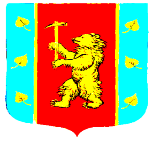 Администрация муниципального образования Кузнечнинское городское поселение муниципального образования Приозерский муниципальный район Ленинградской области ПОСТАНОВЛЕНИЕот    29  декабря   2020 года № 200«Об актуализации схемы теплоснабжения муниципального образования Кузнечнинское городское поселение муниципального образования Приозерский муниципальный район Ленинградской области».      В соответствии с Федеральным законом от 27.07.2010г. № 190-ФЗ «О теплоснабжении», руководствуясь статьей 38 Федерального закона «О водоснабжении и водоотведении» и постановлением Правительства Российской Федерации от 20.02.2012г. № 154 «О требованиях к схемам их разработки и утверждения», Уставом муниципального образования Кузнечнинское городское поселение муниципального образования Приозерский муниципальный район Ленинградской области, администрация муниципального образования Кузнечнинское городское поселение ПОСТАНОВЛЯЕТ:Утвердить в действующей редакции «Схему теплоснабжения муниципального образования Кузнечнинское городское поселение Приозерского муниципального района Ленинградской области». Разместить настоящее Постановление на официальном сайте администрации МО Кузнечнинское городское поселение www.kuznechnoe.lenobl.ru.Настоящее Постановление вступает в законную силу с момента опубликования настоящего Постановления на официальном сайте администрации муниципального образования Кузнечнинское городское поселение.Ответственным исполнителем мероприятий, указанных в «Схеме теплоснабжения муниципального образования Кузнечнинское городское поселение Приозерского муниципального района Ленинградской области» назначить заместителя главы администрации      Семенову С.Н.Глава администрации                                                                  Становова Н.Н.Исп: Семенова С.Н. (81379)98-242Разослано: дело -1, зам. Главы администрации – 1